FACULTY OftlíCTMCMF' «siiuíimOMvmiw’ or v,rí i eühruuSupplier:Department of Electronics and Information Technology University of West Bohemia in Pilsen xxxxxxxxxID: xxx, Tax number: xxxContact person:xxxTel.: xxxEmail: burianp@fel.zcu.czCustomer:xxxInstitute of Experimental and Applied PhysicsCzech Technical University in PraguexxxxxxxxxEmail: xxxQuotation: Katherine readout for Timepix3 Generation 2Subject of delivery: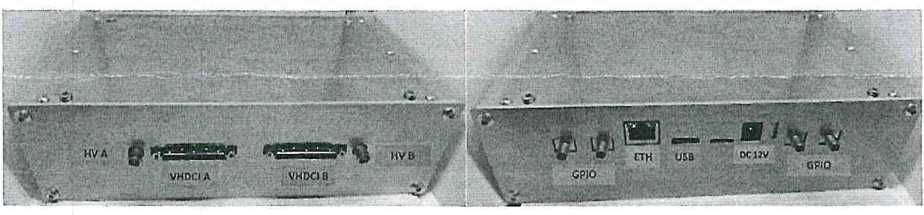 Katherine readout system for Timepix3 Generation2. The device for control and readingTimepix3 readout chips. The.power supply is included in the delivery.Delivery anf financial conditions:The price does not include VAT. Timepix3 detectors are not included.Shipping costs are not included.Expected delivery time is 120 days from receipt of the order.This quotation is valid until 10lh November 2022. Payment: within 30 days from invoice receiving date. /	doc. xxx<Ph.D. Head of department, FEESubjectunit pricepcsfinal priceKatherine readout for Timepix3 Gen260 000,- CZK160 000,- CZKTotalTotalTotal60 000,- CZK